PRIJAVNICATellington TTouch® delavnice pod mentorstvom2018/2019Prijavljam se na Tellington TTouch® delavnice pod mentorstvom(vpiši mesec in katero delavnico – ljudje, psi ali konji.):Prosimo za podatke:Ime in priimek  :                          Starost:Tel številka:V kolikor se prijavljate na delavnico s psom prosimo še za podatke:Ime psa:Pasma:Starost: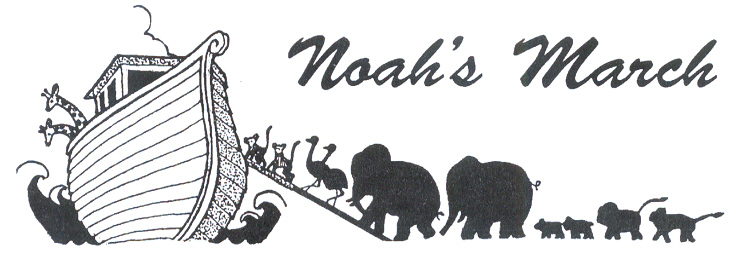 